Suvestinė redakcija nuo 2023-04-01Sprendimas paskelbtas: TAR 2022-04-29, i. k. 2022-08907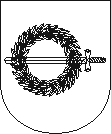 KLAIPĖDOS RAJONO SAVIVALDYBĖS TARYBASPRENDIMASDĖL ATLYGINIMO DYDŽIO NUSTATYMO UŽ VAIKŲ, UGDOMŲ PAGAL IKIMOKYKLINIO IR PRIEŠMOKYKLINIO UGDYMO PROGRAMAS, IŠLAIKYMĄ KLAIPĖDOS RAJONO SAVIVALDYBĖS MOKYKLOSE TVARKOS APRAŠO PATVIRTINIMO2022 m. balandžio 26 d. Nr. T11-113GargždaiKlaipėdos rajono savivaldybės taryba, vadovaudamasi Lietuvos Respublikos vietos savivaldos įstatymo 16 straipsnio 2 dalies 18 ir 37 punktais, 18 straipsnio 1 dalimi, Lietuvos Respublikos švietimo įstatymo 70 straipsnio 11 dalimi, nusprendžia:1. Patvirtinti Atlyginimo dydžio nustatymo už vaikų, ugdomų pagal ikimokyklinio ir priešmokyklinio ugdymo programas, išlaikymą Klaipėdos rajono savivaldybės mokyklose tvarkos aprašą (pridedama). 2. Nustatyti, kad šis sprendimas įsigalioja 2022 m. gegužės 1 d.3. Pripažinti netekusiu galios Klaipėdos rajono savivaldybės tarybos 2012 m. gegužės 31 d. sprendimą Nr. T11-342 „Dėl Atlyginimo dydžio nustatymo už vaikų, ugdomų pagal ikimokyklinio ir priešmokyklinio ugdymo programas, išlaikymą Klaipėdos rajono savivaldybės mokyklose tvarkos aprašo patvirtinimo“ su visais jo pakeitimais ir papildymais.4. Skelbti šį sprendimą Teisės aktų registre.Savivaldybės meras	Bronius MarkauskaspatvirtintaKlaipėdos rajono savivaldybės tarybos2022 m. balandžio 26 d. sprendimu Nr. T11-113ATLYGINIMO DYDŽIO NUSTATYMO už vaikų, UGDOMŲ pagal ikimokyklinio ir priešmokyklinio ugdymo programas, išlaikymą Klaipėdos RAJONO savivaldybės MOKYKLOSE tvarkos aprašASI SKYRIUSBENDROSIOS NUOSTATOS1. Atlyginimo dydžio nustatymo už vaikų, ugdomų pagal ikimokyklinio ir priešmokyklinio ugdymo programas, išlaikymą Klaipėdos rajono savivaldybės mokyklose (toliau – Mokyklose) tvarkos aprašas (toliau – Aprašas) reglamentuoja tėvų (globėjų, rūpintojų) atlyginimo dydį už ikimokyklinio ir priešmokyklinio amžiaus vaikų maitinimo paslaugas ir ugdymo(si) aplinkos išlaikymą, atlyginimo už vaikų išlaikymą lengvatų taikymo ir pateikiamų dokumentų lengvatoms taikyti Mokyklose tvarką.2. Aprašas parengtas vadovaujantis Lietuvos Respublikos švietimo įstatymu, kitais švietimą, socialinę paramą reglamentuojančiais teisės aktais.3. Atlyginimą už vaiko, ugdomo pagal ikimokyklinio ir priešmokyklinio ugdymo programas, išlaikymą savivaldybės Mokyklose (toliau – Atlyginimas už vaiko išlaikymą) moka tėvai (globėjai, rūpintojai).4. Atlyginimas už vaiko išlaikymą susideda iš atlyginimo už maitinimo paslaugą (išlaidos už maisto produktus) (toliau – Maitinimo paslaugos) ir mėnesio atlyginimo už ugdymo(si) sąlygas.5. Atlyginimas už maitinimo paslaugas yra mokamas už kiekvieną lankytą dieną.6. Mėnesio atlyginimą už ugdymo(si) paslaugas sudaro darbuotojų darbo užmokesčiui ir socialinio draudimo įmokoms skirtos lėšos ir ugdymo(si) aplinkai išlaikyti skirtos išlaidos (prekėms, paslaugoms, renginiams ir kt.). Iš šių lėšų  ne mažiau kaip 50 proc. Mokyklos naudoja darbuotojų darbo užmokesčiui ir socialinio draudimo įmokoms.7. Mėnesio atlyginimas už ugdymo(si) aplinkos išlaikymą mokamas neatsižvelgiant į tai, kiek valandų per dieną ir kiek dienų per mėnesį vaikas lankė Mokyklą ir yra mokamas už kiekvieną mėnesį, kol nėra nutraukiama ugdymo sutartis. Šis mokestis  nemokamas už pagal priešmokyklinio ugdymo programą ugdomus vaikus.8. Mėnesio atlyginimas už ugdymo(si) sąlygas nemokamas:8.1. kai Mokykla visą kalendorinį mėnesį nevykdo veiklos;8.2. vasaros laikotarpiu (birželio – rugpjūčio mėnesiais) kai, tėvams (globėjams, rūpintojams) pateikus Mokyklai prašymą, visą kalendorinį mėnesį vaikas nelanko įstaigos.II SKYRIUSATLYGINIMO DYDIS už vaiko išlaikymą9. Nustatomas Mėnesio atlyginimo dydis už ugdymo(si) sąlygas:9.1. Mokyklų  lopšelio, ikimokyklinėse, jungtinėse grupėse, kurių veiklos trukmė 8–12 valandų per dieną, ugdomiems pagal ikimokyklinio ugdymo programą vaikams – 15 Eur; 9.2. Mokyklų  lopšelio, ikimokyklinėse, jungtinėse grupėse, kurių veiklos trukmė mažiau kaip 8 valandos per dieną, ugdomiems pagal ikimokyklinio ugdymo programą vaikams – 11,25 Eur.10. Vienos dienos atlyginimo dydis už Maitinimo paslaugas:10.1. lopšelio grupėje – 2,85 Eur;10.2. ikimokyklinio, priešmokyklinio ugdymo grupėse – 3,40 Eur. Punkto pakeitimai:Nr. T11-92, 2023-03-30, paskelbta TAR 2023-03-31, i. k. 2023-0613411. Vienos dienos maitinimas lopšelio, ikimokyklinio ir priešmokyklinio ugdymo grupėse skirstomas: 30 proc. vienos dienos maisto kainos skiriama pusryčiams, 45  proc. – pietums, 25 proc. – vakarienei.12. Priešmokyklinio ugdymo programą lankantiems vaikams, kuriems maitinimas skiriamas vadovaujantis Lietuvos Respublikos socialinės paramos mokiniams įstatymu, atlyginimas už Maitinimo paslaugas mažinamas Klaipėdos rajono savivaldybės administracijos direktoriaus nustatoma lėšų produktams vienai dienai įsigyti suma.13. Du kartus per metus (nuo rugsėjo 1 d. iki rugsėjo 5 d. ir nuo sausio 1 d. iki sausio 5 d.) tėvai (globėjai, rūpintojai) turi teisę pasirinkti dienos maitinimų skaičių, pateikdami Mokyklos direktoriui prašymą, kuriame nurodoma, kokio maitinimo (pusryčių, pietų, vakarienės) jie atsisako. 14. Mokykla gali sumažinti atlyginimą už Maitinimo paslaugas tėvų (globėjų, rūpintojų) prašymu du kartus per metus (rugsėjo 5 d. ir sausio 5 d.), kai atsisakoma: 14.1. pusryčių – 30 proc. (lopšelio grupėje – 0,86 Eur, ikimokyklinio, priešmokyklinio ugdymo grupėse – 1,02 Eur);14.2. pietų – 45 proc. (lopšelio grupėje – 1,28 Eur, ikimokyklinio, priešmokyklinio ugdymo grupėse – 1,53 Eur);14.3. vakarienės – 25 proc. (lopšelio grupėje – 0,71 Eur, ikimokyklinio, priešmokyklinio ugdymo grupėse – 0,85 Eur). Punkto pakeitimai:Nr. T11-92, 2023-03-30, paskelbta TAR 2023-03-31, i. k. 2023-06134III SKYRIUSATLYGINIMo už vaiko išlaikymą lengvatOS 15. Atlyginimas už Maitinimo paslaugas mokamas už lankytas dienas. Apie neatvykimą į įstaigą tėvai (globėjai, rūpintojai) privalo informuoti įstaigą vakare arba ryte iki 8.15 val. 16. Atlyginimas už maitinimo paslaugas, vadovaujantis mokyklos direktoriaus įsakymu, nemokamas susidarius situacijai, dėl kurios negali būti organizuojamas ugdymo procesas (patalpų remonto, įrangos, apšvietimo, šildymo, vandentiekio ir kanalizacijos gedimų, užkrečiamųjų ligų išplitimo ir pan.) 17. Atlyginimas už Maitinimo paslaugas nemokamas, tėvams (globėjams, rūpintojams) pateikus atitinkamus dokumentus, jeigu: 17.1. vaikas turi didelių ir labai didelių ugdymo(si) poreikių; 17.2. vaikui nustatytas neįgalumo lygis; 17.3. vaiko tėvai (globėjai, rūpintojai) gauna socialinę pašalpą.18. Vienos dienos atlyginimas už Maitinimo paslaugas mažinamas 50 procentų, tėvams (globėjams, rūpintojams) pateikus atitinkamus dokumentus, jeigu:18.1. vaikas (vaikai) turi tik vieną iš tėvų:18.1.1. vienas iš tėvų miręs (pateikus mirties liudijimą);18.1.2. vienas iš tėvų dingęs be žinios (pateikus teismo sprendimą dėl vieno iš tėvų pripažinimo dingusiu be žinios);18.1.3. vaiko gimimo liudijime nenurodytas tėvas (pateikus gimimo liudijimo kopiją). 18.2. šeima augina tris ir daugiau vaikų (lengvata taikoma ir tuo atveju, kai vaikas (-ai) yra sulaukę 18 metų, tačiau lanko bendrojo ugdymo mokyklą arba mokosi Lietuvos Respublikos mokymo įstaigos dieniniame skyriuje ir yra ne vyresnis (-i) kaip 24 metų. Pažymos iš mokymo įstaigų, kai šeimoje yra vyresnių nei 18 metų vaikų,  pakartotinai pateikiamos nuo vasario 1 d. iki kovo 1 d.); 18.3. vienas iš tėvų atlieka tikrąją karinę tarnybą (privalomąją karo tarnybą, profesinę karo tarnybą, krašto apsaugos savanorių karo tarnybą, kariūnų tarnybą, pateikus tai patvirtinančią pažymą);18.4. vaikas auga mokinių ar studentų šeimoje, kurioje vienas iš tėvų (globėjų, rūpintojų) mokosi mokymo įstaigos dieniniame skyriuje (pažymos pakartotinai pateikiamos nuo vasario 1 d. iki kovo 1 d.).19. Dokumentai, kurių pagrindu taikomos Atlyginimo už vaiko išlaikymą lengvatos pagal šio Tvarkos aprašo 17 ir 18 punktus, pateikiami Mokyklos direktoriui priimant vaiką į Mokyklą ir atsiradus teisei į lengvatą. Asmens duomenys tvarkomi teisės aktų nustatyta tvarka.20. Atlyginimo už vaiko išlaikymą lengvatos taikomos nuo to mėnesio pradžios, kai buvo pateikti dokumentai, įrodantys teisę į lengvatą. 21. Prašyme dėl lengvatos tėvai (globėjai, rūpintojai) raštu įsipareigoja informuoti apie pasikeitusias lengvatų taikymo aplinkybes. Paaiškėjus apie neteisėtą naudojimąsi lengvata, Atlyginimas už vaiko išlaikymą per tą laikotarpį yra perskaičiuojamas ir sumokamas bendra tvarka.22. Atlyginimo už vaiko išlaikymą lengvatos taikymas įforminamas Mokyklos direktoriaus įsakymu.23. Tėvai (globėjai, rūpintojai) Atlyginimą už vaiko išlaikymą Mokykloms sumoka iki kito mėnesio 20 d.IV SKYRIUSBAIGIAMOSIOS NUOSTATOS24. Bendrojo ugdymo mokyklose, bendrojo ugdymo mokyklų skyriuose, kuriuose ikimokyklinio, priešmokyklinio, jungtinių grupių veiklos trukmė yra mažiau kaip 8 val. per dieną, Aprašo 10 punktas netaikomas. Vaikų maitinimas šių įstaigų grupėse organizuojamas mokyklos direktoriaus nustatyta tvarka. 25. Už Atlyginimo už vaiko išlaikymą surinkimą laiku yra atsakingas Mokyklos direktorius.26. Mokykla turi teisę nutraukti ugdymo sutartį su tėvais (globėjais, rūpintojais), jeigu jie nelanko ir nustatytu laiku nesumoka Atlyginimo už vaiko išlaikymą daugiau kaip 2 mėnesius. 27. Atlyginimo už vaiko išlaikymą Mokykloje skolos iš tėvų (globėjų, rūpintojų) išieškomos Lietuvos Respublikos teisės aktų nustatyta tvarka. 28. Aprašo vykdymo kontrolę atlieka Klaipėdos rajono savivaldybės administracijos direktorius. ______________________________________Pakeitimai:1.Klaipėdos rajono savivaldybės taryba, SprendimasNr. T11-92, 2023-03-30, paskelbta TAR 2023-03-31, i. k. 2023-06134Dėl Klaipėdos rajono savivaldybės tarybos 2022 m. balandžio 26 d. sprendimo Nr. T11-113 „Dėl Atlyginimo dydžio nustatymo už vaikų, ugdomų pagal ikimokyklinio ir priešmokyklinio ugdymo programas, išlaikymą Klaipėdos rajono savivaldybės mokyklose tvarkos aprašo patvirtinimo“ pakeitimo